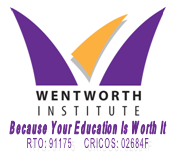 BSBMKG502 - Establish and adjust the marketing mixASSESSMENT ACTIVITY 3 - BSB51915 Diploma of Leadership and ManagementASSESSMENT ACTIVITY 3 COVER SHEETSTUDENT DECLARATIONI hereby certify that:This assessment task is my own work based on my personal study/research and not the work of another student and/or source.I have acknowledged all material and sources used to prepare this assessment task. I have not plagiarised or copied any part of this assessment task from the work of any other student or source either.This assessment task has not previously been submitted.I am aware of the requirements set by my Trainer & Assessor.I have retained a copy of this assessment task for my own records.I have completed all my assessments, tasks & activities (on moodle®) successfully.Student’s Signature: _______________________________  Date: _________________Student instructionsThis assessment must be based on where you work (or have worked most recently). This Assessment is designed to test the knowledge that you have acquired throughout the unit. Use the following tips to help you answer the questions:Read each question carefully. Check with your trainer or assessor if you are not sure what the question is asking.HINT: Use these questions as subheadings to create a business style report to answer your assessmentYour response to each question should aim to provide enough information to answer the question. In most cases, this can be done with just a few paragraphs. Don’t forget to refer to attachments under the heading (question) applicable, e.g. ‘See attached email’.Important: Your assessment must contain this coversheet and your own coversheet (for your “report”)Your answers & assessment submission must professional in style (Business), content and format. Maximum font size 11 points: Font Arial or Times New Roman; single spacing; clear paragraphswith appropriate punctuation, spellchecking and final submission will need to be proof-read. (i.e. few missing words or typo’s)In particular:- Use clear, non-discriminatory language- Avoid the use of jargon- Write clearly using plain English- Consider your target audience- Ensure that your responses meet the needs of the target audience (in this case your trainer or assessor).All of your work must be original.Performance EvidenceEvidence of the ability to: use leadership techniques and strategies to facilitate team cohesion and work outcomes including:encouraging and fostering shared understanding of purpose, roles and responsibilitiesidentifying and resolving problemsproviding feedback  to encourage, value and reward othersmodelling desired behaviour and practices develop policies and procedures to ensure team members take responsibility for own work and assist others to undertake required roles and responsibilities establish processes to address issues and resolve performance issues support team to meet expected performance outcomes including providing formal and informal learning opportunities as needed   develop performance plans with key performance indicators (KPIs), outputs and goals for individuals or the team which incorporate input from stakeholderscommunicate effectively with a range of stakeholders about team performance plans and team performance facilitate two-way flow of information between team and management relevant to team performanceevaluate and take necessary corrective action regarding unresolved issues, concerns and problems raised by internal or external stakeholders.Knowledge EvidenceTo complete the unit requirements safely and effectively, the individual must:explain how group dynamics can support or hinder team performance outline strategies that can support team cohesion, participation and performance explain strategies for gaining consensusexplain issue resolution strategies.Marking and Criteria guide:  Assessor and student must read this carefully before assessment. A 75% demonstrated competence in the answers is the benchmark only and students & assessors must note that professionally critical aspects/concepts must be included (e.g. two (2) meetings, two (2) role plays, performance action plan and written report).All parts (criteria) in the marking guide must be completed successfully for the student to achieve competence in this unitEDUCATOR to complete Practical Checklist Assessor to complete:(circle) Did you observe the student?YesNo Further comments required Assessor Comments ________________________________________________________________ ________________________________________________________________ ________________________________________________________________ ________________________________________________________________ Resubmission required? Yes_________ No___________ Date resubmission must be handed in:  ________________________ Assessor’s name and signature:  _______________________________ Date:  _________________________ Activity 3 – Marketing Plan AnalysisQuestion 1 SCENARIO: You are the marketing manager, and your job is to help clients segment the market and understand who they are targeting and why. Use hypothetical data to complete the table for a client who is about to launch a new credit card service tailored to businesses and everyday customers.Research an industry, a company and a product/service. Question 2 Conduct market research and analysisQuestion 3 - Marketing Plan Template ReferenceGerhardt, S., Hazen, S. and Lewis, S., 2014. Small business marketing strategy based on McDonald's. ASBBS Proceedings, 21(1), p.271. Loveland, J., 2016. 495-01 Marekting Planning and Analysis. Student Number:160108Student Name:Jasvir KaurSubject:BSBMKG502 – Establish and Adjust the Marketing MixCourse:BSB51915 - Diploma of Leadership and ManagementObservation/assessment Satisfactory/not Satisfactory CommentsPre-assessment work completedPre-assessment work completedPre-assessment work completedAll assessments, tasks & activities (on moodle®) successfullyACTIVITY 3 – Marketing Plan AnalysisACTIVITY 3 – Marketing Plan AnalysisACTIVITY 3 – Marketing Plan AnalysisQuestion 1 table completedQuestion 2 table completedQuestion 3 table completedVariableSegment 1 - BusinessESSegment 2 – EVERYDAY CUSTOMERS Demographics  /RegionBusiness from all social circles dealing with every kindCustomers from all social classes like teachers, small business owners, employees living in the United StatesAge and generational analysisGeneration Y, Generation Z, iGeneration or centennialsAge ranging from 20 years up to the average living age of the human. Any person can avail this service.Income / FinancialBusinesses whose revenues or sale are more than 100,000+ per monthUnder $10,000; $10,000–$15,000; $15,000–$20,000 per year.ValuesCredit card service is a reliable source for businesses. The security features appeals and attracts the businesses.Reliability and ease of use for daily clients. It is secure and safe servicePersonalityThe determined Social classObsessive, sociable, authoritarian, determinedBenefits soughtPremium quality to businesses would benefit.The best quality and good service.Purchasing behaviour patterns/usage rateA heavy user, as most businesses are in huge or larger size (Loveland, 2016, n.p).Light user, medium user depends on the nature of the customer.Loyalty statusThe loyalty status of the businesses to the credit card services depends on the promotions and offers provided to the business. The larger the offer stronger would be the loyalty to the service (Loveland, 2016, n.p).The customers will stay loyal if the credit card company offers good services to consumers.Where products or services are consumedPaying wages, and in payments of different receiptsDining, shopping, travelling and vacationingSize of segmentDepends on the number of businesses acquired this facility. Depends on the number of everyday customersEstimated growth rateDepends on the reliability, efficiency of service and trust of businessesDepends on the reliability, efficiency of service and trust of every customerThe IndustryHospitalityThe CompanyMc Donald’sThe Product or ServiceFast foodCustomer typeThe customer type of McDonald does include parents with young children, business personnel, teenagers and young adults.Market Size The McDonald has its roots in more than 120 countries. The McDonald is holding more than 36 thousand restaurants all over the world. There are more than 375,000 individuals working in McDonald. The company serve approximately more than 70 million customers every day, worldwide (Gerhardt, Hazen and Lewis, 2014, p. 271).Market TrendsThe research has revealed that snacking is the favourite trend in the market. It is more popular among people. The individuals are now more interested in a quick meal.  CompetitionThe major competitors of McDonald's are KFC, Burger King, Pizza Hut, Dominos and Subway. The McDonald has set the low prices for its some burgers which is difficult to maintain by its competitors. Moreover, the value box and share meal are few other deals offered by McDonald's which is difficult for its competitors to match up.Market Share and SalesMcDonald holds a share of approximately 17.02 per cent of the total market share. McDonald makes a sale of $102.686.767 a day.MARKETING PLANMARKETING PLANEXECUTIVE SUMMARYMcDonald's plan its success by continuously asking the demands and desire of customers and making its brand. McDonald's fashions its brand name using advertisings and commercials. The influential golden arch logo also helps in designing the brand name. In the marketing plan, McDonald's classifies the legal, economic, social and technological factors and many other factors which influence the readiness of people to buy the products of McDonald's. The plan also identifies dissimilar kind of customers' nature and their demands. The marketing plan also emphasis on the crucial psychological factors to clients or consumers.SITUATION ANALYSISThe fast-food chains had gained negative attention from customers due to some reasons. McDonald's have opted the few actions in situation analysis to overcome the issue. They started focusing on varying the superficial quality of food. They make sure that customers have experienced the best service in the outlet. They continue their promotion strategies to increase and enhanced the image of a brand.SWOT ANALYSIS StrengthSuitability and global presenceHealthier MenuAdvertising and promotionsWeaknessBrand ImageCustomer Service of employeesFood QualityOpportunitiesHealthier and new food itemsSocial mediaThe hiring of more employeesThreatsIncreasing raw and food material pricesRegulation of government on fast food.CompetitionOBJECTIVESThe objective of the marketing plan is to set the right menu for the extended range of customers. The price is set according to the customer demands. The competitive pricing is set low for its products to avoid the misconception of low quality.TARGETING STRATEGIESMcDonalds targeting strategy is one of the integral components of its marketing plan. The target strategy of the McDonalds is set on different segmentation which might include demographics, the behaviour of customers, psychographic strategy, and geographic. These are the important factors of the target strategy in the marketing plan of McDonald's.  TACTICS – ACTIONSMcDonald identifies different tactics and action in its marketing plan. McDonald's uses different promotion and discount tactics. There are different promotions on different seasons like summer offers, spring and winter offers.FINANCIAL SCHEDULESThe total current assets of the company are 1,335,300 1,212,700 1,222,300 (Gerhardt, Hazen and Lewis, 2014, p. 271). TIMETABLEThe timetable in the marketing plan is set for each task. The market analysis, SWOT analysis, strategic analysis, and all other task are fixed in the time table. Time is allocated for each task. The marketing plan makes sure that each task is completed in the given or allocated time. The objectives of promotion strategies, price setting, budget, media promotions are set into the timetable with specific duration.